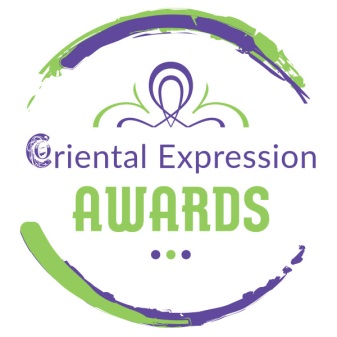 The 6th Spring International Bellydance Competition is happening in Athens!Special Guests: Prince Kayammer – Ntia Pilatou“Oriental Expression Awards” organizes for the sixth consecutive year, the biggest International Bellydance Competition.The competition takes place on Sunday, March 20th 2020 at “Αρχιτεκτονική – Live Stage” (Elasidon 6, Gazi) – starting time: 11 am.  	“Oriental Expression Awards” is an Institution that organizes Dance Competitions, aiming at not just promoting traditional and modern dance trends and techniques, but also at rewarding all those who serve the art of Dancing and always strive for the best.The Competition is open to Dancers of all levels (Beginners, Advanced and Professional) from Greece and Abroad. It features all styles of Oriental dance (Folklore and Modern) as well as Tribal Fusion Bellydance. The deadline for registrations is the 7th of March 2022.More info about categories, cost and terms of participation can be found here: https://orientalexpressionawards.gr/en/dianagnatchenko_2022_en/A magnificent dance show (20:00) will ensue the awarding ceremony, featuring many special guests from Greece and Abroad.For more news and information, visit the Facebook event:
https://www.facebook.com/events/479620846883468Participation fee: 25 euro* For participation in more than one category there is an additional charge of 15 euro per categoryViewers’ entrance for the Competition and the following Show: 10 euroTicket presales: Viva.grInformation  - RegistrationsOriental Expression Awards
Antiopis 31, Aghios Dimitrios – Dafni Metro Station (Agios Dimitrios – Striggari Exit)Tel / Fax: +30 210 9735 888 – Mob: +30 699 711 6407 – +30 699 255 3320www.orientalexpressionawards.gr – info@orientalexpressionawards.gr